Activate McLaren Vale Hall & Piazza grant application form Activate McLaren Vale Hall & Piazza Funding opportunity The McLaren Vale Institute Hall & Management Committee would like to encourage activation of the Hall & Piazza area. The Hall & Piazza are a Council owned facility, managed by a volunteer group. Applications are welcome from individuals, groups and businesses to apply for up to $500 towards activities / events to be held in the McLaren Vale Hall or Piazza. Funds can be used toward hall hire, activity / event costs such as equipment hire, performance fees etc. More information info@mclarenvalehall.com.au Name of 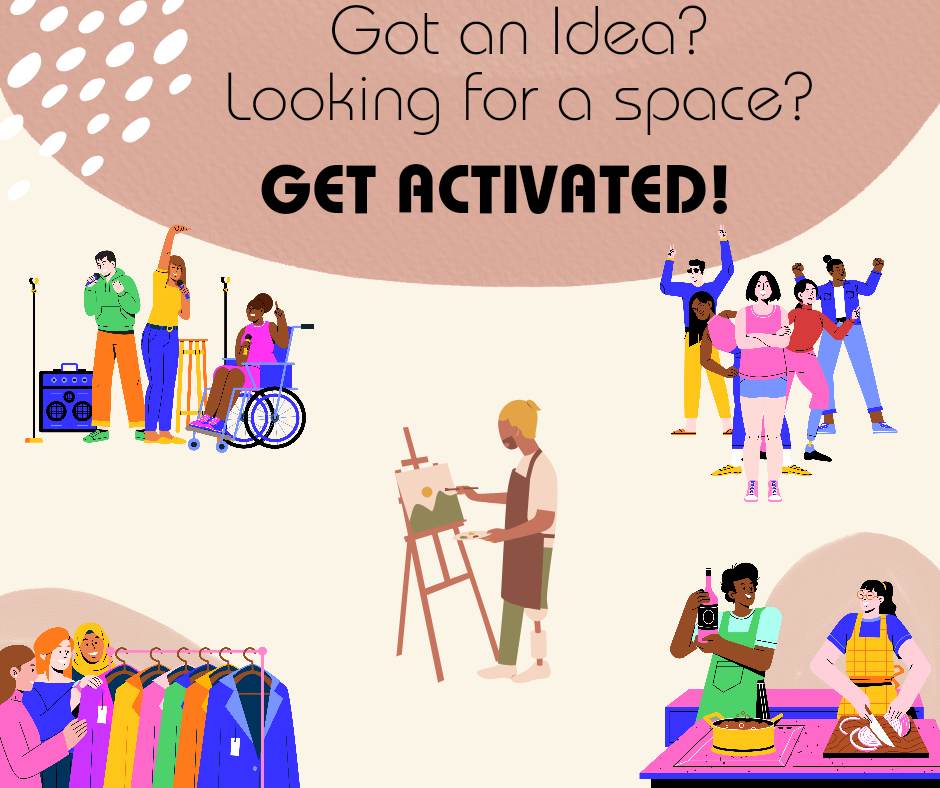 Applicant details (please include address & contact details – phone and email) Outline your activity / event  Is this a one off or recurring activity / event – please provide details When do you propose to hold your activity / event? How will your activity / event benefit the local Community? Is your activity / event free? YES / NO If no, what is the proposed fee to participate? How many people can access your activity / event? Outline your past experience in running a similar activity / event  Applications will be assessed by the McLaren Vale Institute Hall Management Committee and fund  s. Public Liability Insurance may be available for purchase via the City of Onkaparinga should you not have your own (one off activities/events). Funding is for new activities / events at the Hall / Piazza. Please return form via email to info@mclarenvalehall.com.au or post to PO Box 650 McLaren Vale SA 5171.  Any enquiries to info@mclarenvalehall.com.au